بسمه تعالي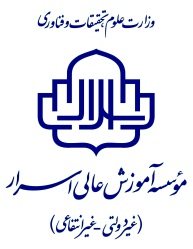 فرم گزارش فعاليت هاي آموزشي، پژوهشي و اجرايي جهت دريافت ترفيع سالیانه بر اساس دستور العمل اجرايي آئين نامه خدمت موظف و اعطاي ترفيع اعضاي هيئت علمي موسسه آموزش عالي اسرارنام و نام خانوادگي: ................................   گروه آموزشي: ...............................      مرتبه علمي: ........................  سمت اجرايي: ..............................پایه فعلی: ......................................     تاریخ آخرین ترفیع: ......................................ماده يك: فعاليت هاي آموزشيالف- كيفيت تدريس (سال تحصيلي ..............................)ميانگين نظرسنجي از گروه                                  ميانگين نظر سنجي انجام شده از عضوب- كميت تدريس:دروس تدريس شده در نيمسال اول سال تحصيلي .............................دروس تدريس شده در نيمسال دوم سال تحصيلي ............................راهنمايي پروژه كارشناسي 		امتياز حاصل از كميت تدريس جهت ترفيعماده دو: فعاليت هاي پژوهشیامتياز حاصل از فعاليت هاي پژوهشي جهت ترفيع            (حداكثر امتياز لازم براي ترفيع مربيان 3 و استادياربه بالا 5)ماده سه: فعاليت هاي  اجراييامتياز حاصل از فعاليت هاي اجرايي جهت ترفيع            (حداكثر امتياز قابل قبول براي ترفيع ساليانه  3)                        امضاء عضو هيئت علمي                                                                                    تاريخ       نظريه كميته منتخب موسسه:الف) امتيازات كسب شده جهت دريافت ترفيع ساليانه              فرم دریافت اطلاعات ماده دو (فعاليت هاي پژوهشي)لطفا در صورت داشتن تعداد فعالیت بیشتر از جداول، به سطرها اضافه کنید.جدول اطلاعات مقالات چاپ شده در مجلات معتبر داخلي و خارجي در بند 2-1  جدول ارزشیابی*مقاله پژوهشی، مقاله کوتاه پژوهشی، مروری، ترویجی، مستخرج از رساله/پایان نامه** ISI، علمي ـ  پژوهشي ، علمي ـ ترويجي ،  علمی ترویجی ISC ، پایگاه های معتبر SCOPUS, ISI Listed ,فقط مقالاتی پذیرفته می شود که چاپ شده باشد. امتیاز مقالات دیجیتال به شرط داشتن DOI محاسبه می شود.مقالات با همپوشانی کمتر از 30 درصد مستقل محسوب می شود. چاپ مقاله با همپوشانی بالاتر از 70درصد خطای پژوهشی محسوب می شود. امتیاز همپوشانی 30تا70 درصد بنا بر نظر کمیته محاسبه می شود.امتیاز مقالات پراستناد یا با همکاری متخصصان دانشگاه های خارجی به ترتیب 50 و 20 درصد افزایش می یابد.مدرک لازم: نامه پذیرش مقاله و فایل مقاله چاپ شدهجدول اطلاعات مقالات چاپ شده در کنفرانسهای معتبر داخلي و خارجي در بند 2-2 جدول ارزشیابیامتیاز حداکثر 3مقاله از یک همایش قابل محاسبه می باشد. اگر مقاله مستخرج از رساله یا پایان نامه است، در ملاحظات قید گردد.مدرک لازم: گواهی ارائه مقاله و فایل مقاله چاپ شدهجدول اطلاعات اختراع، اکتشاف و تولید محصولات پژوهشی ثبت شده در بند 2-3جدول ارزشیابیمدرک: گواهی ثبتجدول اطلاعات گزارش هاي علمي طرح هاي تحقيقاتي يا فناوری در بند 2-4 جدول ارزشیابیمدرک: گواهی خاتمه از حامی طرحجدول اطلاعات تأليف، ترجمه، تجدید چاپ و یا ویرایش علمی كتاب در بند 2-5 جدول ارزشیابی* تأليف، تصنیف، ترجمه، تجدید چاپ(با حداثل 30درصد اصلاح یا اضافه)، ویرایش علمی فعالیت برای یک فصل از کتاب، با توجه به سطح علمی و حجم کتاب امتیازدهی می شود.جدول اطلاعات راهنمايي و مشاوره پایان نامه (رساله) كارشناسي ارشد (دکتری) در بند 2-6 جدول ارزشیابینوع فعالیت*: راهنمایی، مشاورهمدارک لازم: صورتجلسه جلسه دفاعجدول اطلاعات جوایز دریافت شده از جشنواره ها یا سایر مراجع معتبر در بند 2-7 جدول ارزشیابی* جایزه و نشان‌های علمی در جشنواره‌های علمی معتبر بین‌المللی و داخل کشور (جشنواره خوارزمی،شیخ بهایی،رازی و یا فارابی)مدرک: تصویر حکمجدول اطلاعات داوری، ارزیابی، نظارت مقاله، کتاب، طرحهای پژوهشی و فناوری، اختراع و ... در بند 2-8 جدول ارزشیابی* داوری مقاله، داوری کتاب، داوری طرح پژوهشی، نظارت طرح پژوهشی، داوری طرح فناوری، نطارت طرح فناوری، داوری اختراع مدارک لازم : تصویر حکم واحد معادلمقطع تحصيليواحدعنوان درسرديف12345678واحد معادلمقطع تحصيليواحدعنوان درسرديف   1   2   3   4   5   6   7   8امتيازنيمسالنام دانشجوعنوان پروژهرديف    1    2    3امتياز اعطاء شدهحداكثرامتيازدرموضوعحداكثر امتياز در واحد كارموضوعموضوعموضوعموضوعموضوعبند7مقاله  علمي پژوهشيمقاله  علمي پژوهشيمقاله  علمي پژوهشيمقاله چاپ شده در مجلهمقاله چاپ شده در مجله2-1107مقاله علمي مروريمقاله علمي مروريمقاله علمي مروريمقاله چاپ شده در مجلهمقاله چاپ شده در مجله2-153مقاله علمي ترويجيمقاله علمي ترويجيمقاله علمي ترويجيمقاله چاپ شده در مجلهمقاله چاپ شده در مجله2-151مستخرج از رساله( پايان نامه)مستخرج از رساله( پايان نامه)مستخرج از رساله( پايان نامه)مقاله چاپ شده در مجلهمقاله چاپ شده در مجله2-152مقاله كاملمقاله كاملمقاله كاملمقاله ارائه شده در كنفرانس هاي علمي معتبرمقاله ارائه شده در كنفرانس هاي علمي معتبر2-231خلاصه مقالهخلاصه مقالهخلاصه مقالهمقاله ارائه شده در كنفرانس هاي علمي معتبرمقاله ارائه شده در كنفرانس هاي علمي معتبر2-2155اختراع، اكتشاف و تولید محصولات پژوهشی ثبت شده اختراع، اكتشاف و تولید محصولات پژوهشی ثبت شده اختراع، اكتشاف و تولید محصولات پژوهشی ثبت شده اختراع، اكتشاف و تولید محصولات پژوهشی ثبت شده اختراع، اكتشاف و تولید محصولات پژوهشی ثبت شده 2-342داخلیداخلیگزارش هاي علمي طرح هاي تحقيقاتي يا فناوری گزارش هاي علمي طرح هاي تحقيقاتي يا فناوری گزارش هاي علمي طرح هاي تحقيقاتي يا فناوری 2-415خارجیخارجیگزارش هاي علمي طرح هاي تحقيقاتي يا فناوری گزارش هاي علمي طرح هاي تحقيقاتي يا فناوری گزارش هاي علمي طرح هاي تحقيقاتي يا فناوری 2-410تاليف و تصنیفتاليف و تصنیفكتاب كتاب كتاب 2-57ترجمه (مرتبط با تخصص)ترجمه (مرتبط با تخصص)كتاب كتاب كتاب 2-542تجديد چاپ كتاب تاليفيتجديد چاپ كتاب تاليفيكتاب كتاب كتاب 2-562ويرايش علمي ويرايش علمي كتاب كتاب كتاب 2-5152راهنماییراهنمايي یا مشاوره پايان نامه كارشناسي ارشدراهنمايي یا مشاوره پايان نامه كارشناسي ارشدراهنمايي یا مشاوره پايان نامه كارشناسي ارشدراهنمايي یا مشاوره پايان نامه كارشناسي ارشد2-6150.5مشاورهراهنمايي یا مشاوره پايان نامه كارشناسي ارشدراهنمايي یا مشاوره پايان نامه كارشناسي ارشدراهنمايي یا مشاوره پايان نامه كارشناسي ارشدراهنمايي یا مشاوره پايان نامه كارشناسي ارشد2-6156راهنماییراهنمايي يا مشاوره رساله دكتري تخصصيراهنمايي يا مشاوره رساله دكتري تخصصيراهنمايي يا مشاوره رساله دكتري تخصصيراهنمايي يا مشاوره رساله دكتري تخصصي2-6151.5مشاورهراهنمايي يا مشاوره رساله دكتري تخصصيراهنمايي يا مشاوره رساله دكتري تخصصيراهنمايي يا مشاوره رساله دكتري تخصصيراهنمايي يا مشاوره رساله دكتري تخصصي2-610تا6کسب رتبه در 5جشنواره معتبر کشور و یا معتبر بین المللیکسب رتبه در 5جشنواره معتبر کشور و یا معتبر بین المللیکسب رتبه در 5جشنواره معتبر کشور و یا معتبر بین المللیکسب رتبه در 5جشنواره معتبر کشور و یا معتبر بین المللیکسب رتبه در 5جشنواره معتبر کشور و یا معتبر بین المللی2-7تا 10تا1داوری مقالات مجلات معتبرداوری مقالات مجلات معتبرداوری مقالات مجلات معتبرداوری مقالات مجلات معتبرداوری و نظارت2-8تا 10تا2داوری کتاب، داوری یا نظارت بر طرحهای پژوهشی و فناوریداوری کتاب، داوری یا نظارت بر طرحهای پژوهشی و فناوریداوری کتاب، داوری یا نظارت بر طرحهای پژوهشی و فناوریداوری کتاب، داوری یا نظارت بر طرحهای پژوهشی و فناوریداوری و نظارت2-8امتياز اعطاء شدهحداكثر امتياز در هر موضوعحداكثر امتياز در واحدكار يا ترمعنوان فعاليت انجام شدهموضوعبند42برپایی نمایشگاه، اردو یا سایر فعالیتهای فوق برنامه3-164طراحی و راه اندازی آزمایشگاه و کارگاه های تخصصی، کتابخانه، شبکه مجازی و ...3-264تدوين کتاب به روش گردآوری 3-384همكاري درامور اجرايي دانشگاه3-453مدیرمسئولی و سردبیری و عضویت در هیات تحریریه نشریه های معتبر3-521عضويت در هيات مديره انجمن هاي علمي3-63هر 50 ساعت 1 امتیازطراحی سوال آزمونهای رسمی دانشگاهی3-7ذخيره امتياز پژوهشي براي سال آتيذخيره امتياز پژوهشي سال قبلامتياز ماده سهامتياز ماده دوامتياز ماده يك     كميت           كيفيتامتياز ماده يك     كميت           كيفيتسال تحصيليامضاي اعضاء منتخب موسسه رئيس                                     معاون آموزشي                     مدیر پژوهش و فناوری                       مديرگروهردیفعنوان مقالهمشخصات مجلهمشخصات مجلهمشخصات مجلهمشخصات مجلهمشخصات مجلهمشخصات مجلهمشخصات مجلهاسامي همكاران به ترتيب اولويت(شامل نام متقاضي)ملاحظاتامتياز ردیفعنوان مقالهنام کامل مجلهISSNنوع مقاله*نمایه مجله**IFIFتاریخچاپ شماره جلد و شماره صفحاتاسامي همكاران به ترتيب اولويت(شامل نام متقاضي)ملاحظاتامتياز 12جمع امتیازجمع امتیازجمع امتیازجمع امتیازجمع امتیازجمع امتیازجمع امتیازجمع امتیازجمع امتیازجمع امتیازجمع امتیازجمع امتیازردیفردیفعنوان مقالهمشخصات کنفرانسمشخصات کنفرانسمشخصات کنفرانسمشخصات کنفرانسمشخصات کنفرانسمشخصات کنفرانسمشخصات کنفرانساسامي همكاران به ترتيب اولويت(شامل نام متقاضي)ملاحظاتامتياز ردیفردیفعنوان مقالهنام کامل کنفرانسمحل برگزاریکامل یا خلاصهبرگزارکنندهزبان مقالهتاریخ برگزاریتاریخ برگزاریاسامي همكاران به ترتيب اولويت(شامل نام متقاضي)ملاحظاتامتياز 12جمع امتیازجمع امتیازجمع امتیازجمع امتیازجمع امتیازجمع امتیازجمع امتیازجمع امتیازجمع امتیازجمع امتیازجمع امتیازجمع امتیازرديفعــنوان ابتكار، اکتشاف و تولید محصولات پژوهشی ثبت شدهمحل ثبتمرجع تایید کنندهتاريخ ثبتآيا به مرحله توليد رسيده استاسامي همكاران به ترتيب اولويت(شامل نام متقاضي)ملاحظاتامتياز 12جمع امتیازجمع امتیازجمع امتیازجمع امتیازجمع امتیازجمع امتیازجمع امتیازجمع امتیازردیفردیفعنوان طرحداخلی یا خارجیمشخصات طرحمشخصات طرحمشخصات طرحمشخصات طرحمشخصات طرحمشخصات طرحاسامي همكاران به ترتيب اولويت(شامل نام متقاضي)ملاحظاتامتياز ردیفردیفعنوان طرحداخلی یا خارجیسمت در طرححامی طرح تاریخ شروعاعتبار طرحملی یا استانیتاریخ خاتمهاسامي همكاران به ترتيب اولويت(شامل نام متقاضي)ملاحظاتامتياز 12جمع امتیازجمع امتیازجمع امتیازجمع امتیازجمع امتیازجمع امتیازجمع امتیازجمع امتیازجمع امتیازجمع امتیازجمع امتیازجمع امتیازردیفعنوان کتاب (نام کتاب اصلی ترجمه و تاریخ چاپ  آن)مشخصات کتابمشخصات کتابمشخصات کتابمشخصات کتابمشخصات کتاباسامي همكاران به ترتيب اولويت (شامل نام متقاضي)ملاحظاتامتياز ردیفعنوان کتاب (نام کتاب اصلی ترجمه و تاریخ چاپ  آن)فیپانوع فعالیت*تاريخ اولین چاپچندمین چاپ(با تجدید نظر)نام ناشراسامي همكاران به ترتيب اولويت (شامل نام متقاضي)ملاحظاتامتياز 12جمع امتیازجمع امتیازجمع امتیازجمع امتیازجمع امتیازجمع امتیازجمع امتیازجمع امتیازجمع امتیازرديفعنوان پروژهنوع فعالیت*مقطع نام دانشجوزمان خاتمهاسامي همكاران به ترتيب اولويت (شامل نام مجری و همکاران)ملاحظاتامتياز 12جمع امتیازجمع امتیازجمع امتیازجمع امتیازجمع امتیازجمع امتیازجمع امتیازجمع امتیازرديفعنوان جایزهمرجع اعطای جایزهنام جشنوارهسطح جشنواره(ملي/بين‌المللي)تاريخاسامي همكاران به ترتيب اولويت(شامل نام متقاضي)ملاحظاتامتياز12جمع امتیازجمع امتیازجمع امتیازجمع امتیازجمع امتیازجمع امتیازجمع امتیازجمع امتیازرديفعنوان کارنوع فعالیت*تاريخمرجع تاييد كنندهعنوان مورد تحت داوری/نظارتاسامي همكاران به ترتيب اولويت (شامل نام مجری و همکاران)ملاحظاتامتياز 12جمع امتیازجمع امتیازجمع امتیازجمع امتیازجمع امتیازجمع امتیازجمع امتیازجمع امتیاز